МНОЖЕСТВО. ПОДМНОЖЕСТВО.(НА ОСТРОВЕ - СТРАНА,  В СТРАНЕ - ГОРОД).1. Нарисуй овалы и впиши  в них название множеств.2. Впиши в фигуры все названия растений из списка. Назовите элементы и число элементов каждого множества.3. Напишите общее название каждой группе слов. Придумай и запиши несколько групп слов с общим названием.Малина, клубника, черника -  __________________.Сапоги, ботинки, туфли -  _____________________.Пчела, бабочка, стрекоза -  ____________________.Кресло, шкаф, диван - ________________________.Пила, отвёртка, молоток - _____________________.Саратов, Ростов, Москва - _____________________.______________________________________________.______________________________________________.4. Запишите какое из множеств является подмножеством  другого. Нарисуйте несколько элементов каждого множества.                                                  ____________________________________________________________________5. Придумайте пример множества и его подмножества. Нарисуйте схему взаимного расположения множеств. Наклейте  предметы в каждой области (картинки найди в приложении). Дайте название каждому множеству. 6. Игра "ТРЕТИЙ ЛИШНИЙ"	Напишите общее имя объектов, назовите представленное множество объектов.  Проанализируйте по какому признаку сгруппированы объекты и определите лишний среди них. Дайте название каждому подмножеству и назовите элементы каждого подмножества. 1) Общее имя объектов______________________________________________ То есть  представлено множество _____________________________________Я думаю, что: В одно подмножество ____________________ входят ______________В другое подмножество __________________ входят  ______________Таким образом, лишним является _____________________________________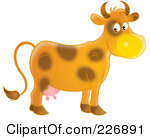 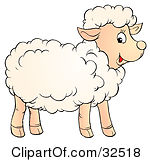 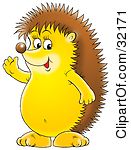 2) Общее имя объектов______________________________________________То есть представлено множество _____________________________________Я думаю, что: В одно подмножество ____________________ входят ______________В другое подмножество __________________ входят  ______________Таким образом, лишним является _____________________________________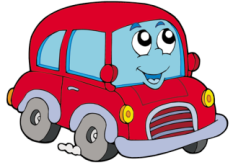 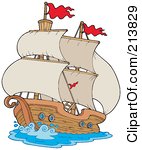 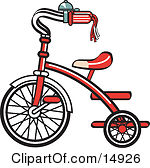 Самостоятельная работа1) Общее имя объектов______________________________________________То есть представлено множество _____________________________________Я думаю, что: В одно подмножество ____________________ входят ______________В другое подмножество __________________ входят  ______________Таким образом, лишним является _____________________________________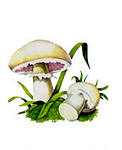 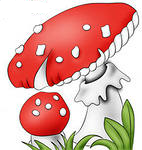 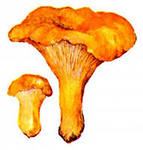 2) Общее имя объектов______________________________________________То есть представлено множество _____________________________________Я думаю, что: В одно подмножество ____________________ входят ______________В другое подмножество __________________ входят  ______________Таким образом, лишним является _____________________________________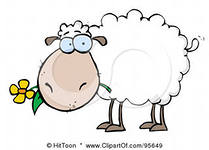 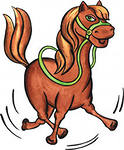 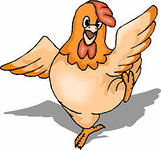 3) Общее имя объектов______________________________________________То есть представлено множество _____________________________________Я думаю, что: В одно подмножество ____________________ входят ______________В другое подмножество __________________ входят  ______________Таким образом, лишним является _____________________________________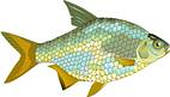 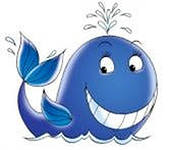 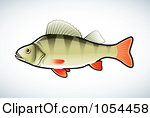 Домашняя работаПридумать задания к игре "Третий лишний" (схема, рисунок). Оформить на листе формата А4. Самостоятельная работаРассмотри рисунок. Почему на прямоугольном острове нарисовано  три точки? Нарисуй точки внутри остальных фигур. Остров самого большого множества закрась красным карандашом. Остров пустого множества закрась зеленым карандашом.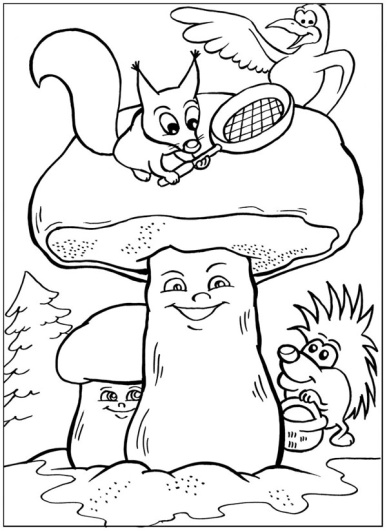 Размести все названия на схеме.ЧАЙКАПИНГВИНКОМАРСИНИЦАПЧЕЛАПАВЛИНСТРАУСГУСЕНИЦАБАБОЧКА3. Закрась большие круги.1) ОВОЩИ и ПОМИДОРЫ2) ЯГОДЫ и РАСТЕНИЯ3) ДЕТИ и ШКОЛЬНИКИ4) ДЕТИ, ЛЮДИ и ШКОЛЬНИКИ